ДЕПАРТАМЕНТ ТРУДА И СОЦИАЛЬНОЙ ЗАЩИТЫ НАСЕЛЕНИЯГОРОДА СЕВАСТОПОЛЯПРИКАЗот 22 февраля 2018 г. N 75ОБ УТВЕРЖДЕНИИ ПОЛОЖЕНИЯ ОБ ОБЩЕСТВЕННОМ СОВЕТЕПРИ ДЕПАРТАМЕНТЕ ТРУДА И СОЦИАЛЬНОЙ ЗАЩИТЫ НАСЕЛЕНИЯ ГОРОДАСЕВАСТОПОЛЯ ПО ПРОВЕДЕНИЮ НЕЗАВИСИМОЙ ОЦЕНКИ КАЧЕСТВАУСЛОВИЙ ОКАЗАНИЯ УСЛУГ В СФЕРЕ СОЦИАЛЬНОГО ОБСЛУЖИВАНИЯВ соответствии с федеральными законами от 05.12.2017 N 392-ФЗ "О внесении изменений в отдельные законодательные акты Российской Федерации по вопросам совершенствования проведения независимой оценки качества условий оказания услуг организациями в сфере культуры, охраны здоровья, образования, социального обслуживания и федеральными учреждениями медико-социальной экспертизы", от 21.07.2014 N 212-ФЗ "Об основах общественного контроля в Российской Федерации", постановлением Правительства Севастополя от 13.05.2015 N 385-ПП "О порядке образования общественных советов при исполнительных органах государственной власти" приказываю:1. Утвердить Положение об Общественном совете при Департаменте труда и социальной защиты населения города Севастополя (далее - Департамент) по проведению независимой оценки качества условий оказания услуг в сфере социального обслуживания (далее - Общественный совет) согласно приложению к приказу.2. Сектору по связям с общественностью и взаимодействию со СМИ (Гаврилуца Л.Ю.):2.1. опубликовать настоящий приказ на официальном сайте Департамента;2.2. обеспечить взаимодействие с Общественным советом в части размещения информации о его деятельности на сайте Департамента.4. Приказ вступает в силу с 06.03.2018.5. Контроль за исполнением настоящего приказа возложить на первого заместителя директора Департамента труда и социальной защиты населения города Севастополя.(п. 5 в ред. Приказа Департамента труда и социальной защиты населения г. Севастополя от 21.10.2021 N 453)Директор ДепартаментаС.В.БОРИСЕНКОПриложениеУтвержденоприказомДепартамента трудаи социальной защиты населениягорода Севастополяот 22.02.2018 N 75ПОЛОЖЕНИЕОБ ОБЩЕСТВЕННОМ СОВЕТЕ ПРИ ДЕПАРТАМЕНТЕ ТРУДА И СОЦИАЛЬНОЙЗАЩИТЫ НАСЕЛЕНИЯ ГОРОДА СЕВАСТОПОЛЯ ПО ПРОВЕДЕНИЮНЕЗАВИСИМОЙ ОЦЕНКИ КАЧЕСТВА УСЛОВИЙ ОКАЗАНИЯ УСЛУГВ СФЕРЕ СОЦИАЛЬНОГО ОБСЛУЖИВАНИЯ1. Общие положения1.1. Общественный совет при Департаменте труда и социальной защиты населения города Севастополя (далее - Департамент) по проведению независимой оценки качества условий оказания услуг в сфере социального обслуживания (далее - Общественный совет) является коллегиальным, совещательно-консультативным органом, созданным с целью проведения независимой оценки качества условий оказания услуг организациями социального обслуживания.1.2. В своей деятельности Общественный совет руководствуется Конституцией Российской Федерации, федеральными конституционными законами, федеральными законами, указами и распоряжениями Президента Российской Федерации, постановлениями и распоряжениями Правительства Российской Федерации, законами города Севастополя, постановлениями Правительства города Севастополя, указами и распоряжениями Губернатора города Севастополя, а также настоящим приказом.1.3. Общественный совет осуществляет свою деятельность на общественных добровольных началах.1.4. Общественный совет не вправе необоснованно вмешиваться в деятельность органов государственной власти, органов местного самоуправления, государственных и муниципальных организаций, иных органов и организаций, осуществляющих в соответствии с федеральными законами отдельные публичные полномочия, и оказывать неправомерное воздействие на указанные органы и организации.1.5. Общественный совет не является юридическим лицом и не подлежит государственной регистрации.1.6. Деятельность Общественного совета строится на принципах законности, открытости, гласности.1.7. Положение об Общественном совете и вносимые в него изменения утверждаются приказом Департамента.2. Цели и задачи Общественного совета2.1. Основными целями деятельности Общественного совета являются:2.1.1. Реализация гражданских инициатив.2.1.2. Изучение общественного мнения по наиболее важным вопросам в сфере социального обслуживания.2.1.3. Создание условий для реализации гражданами Российской Федерации конституционного права на участие в управлении государственными делами.2.2. Задачами Общественного совета являются:2.2.1. Выдвижение и поддержка гражданских инициатив, направленных на реализацию конституционных прав, свобод и законных интересов граждан и общественных объединений.2.2.2. Повышение информированности граждан и общественных объединений об условиях оказания услуг организациями социального обслуживания и деятельности Общественного совета.2.2.3. Проведение независимой оценки качества условий оказания услуг организациями социального обслуживания.2.3. В целях реализации возложенных задач Общественный совет взаимодействует с другими общественными советами и Общественной палатой города Севастополя.3. Полномочия Общественного совета3.1. Для реализации своих целей и задач Общественный совет наделяется следующими полномочиями:3.1.1. Определять перечни организаций социального обслуживания, в отношении которых проводится независимая оценка качества условий оказания услуг.3.1.2. Принимать участие в рассмотрении проектов документации о закупках работ, услуг (технического задания) и государственных контрактов, заключаемых Департаментом с организацией, которая осуществляет сбор и обобщение информации о качестве условий оказания услуг организациями социального обслуживания (далее - оператор).3.1.3. Осуществлять независимую оценку качества условий оказания услуг организациями социального обслуживания с учетом информации, представленной оператором.3.1.4. Привлекать к своей работе представителей общественных объединений, осуществляющих деятельность в сфере социального обслуживания, Общественной палаты города Севастополя для обсуждения и формирования результатов независимой оценки качества условий оказания услуг.3.1.5. Представлять в Департамент результаты независимой оценки качества условий оказания услуг организациями социального обслуживания, а также предложения об улучшении качества их деятельности.3.1.6. Использовать при проведении независимой оценки качества условий оказания услуг общедоступную информацию об организациях социального обслуживания, размещаемую также в форме открытых данных.3.1.7. Создавать постоянные и временные комиссии и рабочие группы.3.1.8. Организовывать и проводить семинары, конференции, заседания в формате "круглого стола" и другие подобные мероприятия.3.1.9. Приглашать на свои заседания представителей органов исполнительной государственной власти города Севастополя, органов местного самоуправления, Общественной палаты города Севастополя, экспертных и научных организаций, предприятий, учреждений и организаций, а также отдельных специалистов.3.1.10. Привлекать к работе Общественного совета общественные организации, а также иные общественные объединения, осуществляющие деятельность в сфере социального обслуживания, представители которых не вошли в состав Общественного совета.3.1.11. Взаимодействовать со средствами массовой информации по освещению вопросов, обсуждаемых на заседаниях Общественного совета, а также с целью повышения уровня информированности граждан и организаций о деятельности исполнительных органов и организаций социального обслуживания по результатам независимой оценки качества условий оказания услуг.4. Порядок формирования Общественного совета4.1. Общественный совет формируется по обращению Департамента Общественной палатой города Севастополя не позднее чем в месячный срок с момента получения обращения в количестве не менее 5 человек из числа представителей общественных организаций, созданных в целях защиты прав и интересов граждан, общественных объединений инвалидов, общественных организаций ветеранов.4.2. Состав Общественного совета утверждается Общественной палатой города Севастополя сроком на три года.4.3. При формировании Общественного совета на новый срок осуществляется изменение не менее трети его состава.4.4. В состав Общественного совета не могут входить представители органов государственной власти, общественных объединений, осуществляющих деятельность в сфере социального обслуживания, а также руководители (их заместители) и работники организаций социального обслуживания.5. Порядок работы Общественного совета5.1. Общественный совет организует свою работу в соответствии с планами, утверждаемыми на заседании Общественного совета по представлению председателя Общественного совета. Планирование работы Общественного совета осуществляется на основании предложений членов Общественного совета, директора (заместителя директора) Департамента.5.2. Основной формой деятельности Общественного совета является заседание.5.3. Заседания Общественного совета проводятся не реже двух раз в год и считаются правомочными при участии не менее 2/3 его членов.5.4. Внеочередное заседание Общественного совета может быть проведено по решению председателя Общественного совета, по предложению директора (заместителя директора) Департамента или не менее 2/3 от общего числа членов Общественного совета.5.5. Член Общественного совета при отсутствии возможности личного участия в заседании вправе изложить свое мнение и проголосовать в письменной форме по вопросам, включенным в повестку дня, заранее уведомив об этом председателя, заместителя председателя Общественного совета или секретаря Общественного совета.5.6. Заседание Общественного совета ведет председатель Общественного совета или, при его отсутствии, заместитель председателя Общественного совета.5.7. Решения Общественного совета принимаются простым большинством голосов присутствующих на заседании членов Общественного совета путем открытого голосования. При равенстве голосов голос председательствующего является решающим.5.8. Решения Общественного совета оформляются протоколом, который подписывается председательствующим на заседании Общественного совета и секретарем Общественного совета.5.9. Председатель Общественного совета:- организует деятельность Общественного совета;- ведет заседания Общественного совета;- на основе предложений членов Общественного совета и директора (заместителя директора) Департамента готовит планы работы Общественного совета, а также вносит изменения в них и представляет на утверждение Общественного совета;- организует проведение заседаний Общественного совета, определяет время и место проведения заседаний Общественного совета;- подписывает рекомендации Общественного совета, протоколы заседаний, запросы, предложения, ответы и разъяснения, обращения от имени Общественного совета и иные документы Общественного совета;- в рамках деятельности Общественного совета, возложенных на него целей и задач дает поручения заместителю председателя, секретарю, членам Общественного совета;- представляет Общественный совет в органах исполнительной государственной власти города Севастополя, органах местного самоуправления, Общественной палате города Севастополя, экспертных, научных и общественных организациях, предприятиях, учреждениях;- решает иные вопросы в пределах компетенции Общественного совета.5.11. Заместитель председателя Общественного совета:- организует подготовку заседаний Общественного совета;- составляет повестки заседаний Общественного совета и представляет их на утверждение председателю Общественного совета;- осуществляет по поручению председателя Общественного совета иные функции, необходимые для обеспечения деятельности Общественного совета, в том числе выполняет функции председателя Общественного совета на время его отсутствия.5.12. Секретарь Общественного совета:- организует подготовку материалов к заседаниям Общественного совета и проектов решений;- информирует членов Общественного совета о месте и времени проведения заседания Общественного совета, повестке дня, обеспечивает их необходимыми информационно-справочными материалами;- обеспечивает организационное взаимодействие Общественного совета с Департаментом и Общественной палатой города Севастополя;- осуществляет документационное обеспечение деятельности Общественного совета;- оформляет протоколы заседаний Общественного совета и осуществляет контроль выполнения принятых решений.5.13. Члены Общественного совета:- участвуют в мероприятиях, проводимых Общественным советом, а также Департаментом;- готовят и направляют в Общественный совет аналитические записки, доклады и другие информационно-аналитические материалы;- вносят предложения по формированию повестки дня заседаний Общественного совета;- высказывают свое мнение по существу обсуждаемых вопросов на заседании Общественного совета;- вносят предложения по кандидатурам лиц, приглашаемых на заседания Общественного совета для участия в рассмотрении вопросов повестки дня.5.14. Члены Общественного совета обязаны:- лично участвовать в заседаниях Общественного совета и не вправе делегировать свои полномочия другим лицам;- выполнять поручения председателя Общественного совета;- знать и соблюдать регламент работы Общественного совета;- участвовать в работе комиссий и рабочих групп, создаваемых Общественным советом для решения возложенных на него задач.5.15. На первом ежегодном заседании Общественный совет определяет перечень организаций, в отношении которых в текущем году будет проводиться независимая оценка, а также рассматривает проекты документации о закупках работ, услуг (технического задания) и государственных контрактов, заключаемых Департаментом с оператором, и утверждает проект технического задания оператору.5.16. На втором ежегодном заседании Общественный совет рассматривает результаты проведенной независимой оценки за текущий год и вносит предложения по улучшению работы организаций, в отношении которых проведена независимая оценка.5.17. Ежегодно до 31 января Общественный совет направляет в Общественную палату города Севастополя информацию о проведенной им деятельности за год.5.18. Материально-техническое обеспечение деятельности Общественного совета осуществляет Департамент.6. Размещение информации о деятельности Общественного советав сети "Интернет"6.1. Информация о деятельности Общественного совета размещается на официальном сайте Департамента.7. Конфликт интересов7.1. В случае возникновения у члена Общественного совета личной заинтересованности, которая приводит или может привести к конфликту интересов, либо при возникновении ситуации оказания воздействия (давления) на члена Общественного совета, связанного с осуществлением им своих полномочий, член Общественного совета обязан в кратчайшие сроки проинформировать об этом в письменной форме председателя Общественного совета.7.2. Урегулирование конфликта интересов проводится в рамках действующего законодательства.7.3. Член Общественного совета не допускается к осуществлению независимой оценки при наличии конфликта интересов.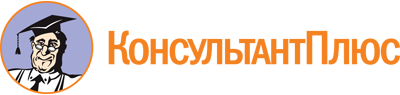 Приказ Департамента труда и социальной защиты населения г. Севастополя от 22.02.2018 N 75
(ред. от 21.10.2021)
"Об утверждении Положения об Общественном совете при Департаменте труда и социальной защиты населения города Севастополя по проведению независимой оценки качества условий оказания услуг в сфере социального обслуживания"Документ предоставлен КонсультантПлюс

www.consultant.ru

Дата сохранения: 20.05.2024
 Список изменяющих документов(в ред. Приказа Департамента труда и социальной защиты населенияг. Севастополя от 21.10.2021 N 453)КонсультантПлюс: примечание.Нумерация пунктов дана в соответствии с официальным текстом документа.